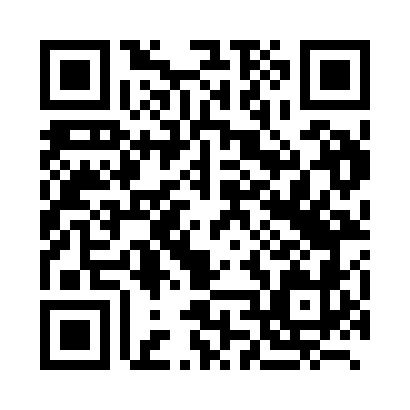 Prayer times for Afanata, RomaniaMon 1 Apr 2024 - Tue 30 Apr 2024High Latitude Method: Angle Based RulePrayer Calculation Method: Muslim World LeagueAsar Calculation Method: HanafiPrayer times provided by https://www.salahtimes.comDateDayFajrSunriseDhuhrAsrMaghribIsha1Mon5:237:041:285:577:529:272Tue5:217:031:285:587:539:293Wed5:197:011:275:597:559:304Thu5:176:591:276:007:569:325Fri5:156:571:276:007:579:336Sat5:126:551:266:017:589:357Sun5:106:531:266:027:599:378Mon5:086:521:266:038:019:389Tue5:066:501:266:048:029:4010Wed5:046:481:256:058:039:4111Thu5:016:461:256:068:049:4312Fri4:596:451:256:068:069:4513Sat4:576:431:256:078:079:4614Sun4:556:411:246:088:089:4815Mon4:526:391:246:098:099:5016Tue4:506:381:246:108:119:5217Wed4:486:361:246:108:129:5318Thu4:466:341:236:118:139:5519Fri4:446:331:236:128:149:5720Sat4:416:311:236:138:169:5821Sun4:396:291:236:148:1710:0022Mon4:376:281:236:148:1810:0223Tue4:356:261:226:158:1910:0424Wed4:326:241:226:168:2110:0625Thu4:306:231:226:178:2210:0726Fri4:286:211:226:178:2310:0927Sat4:266:201:226:188:2410:1128Sun4:246:181:226:198:2610:1329Mon4:216:171:216:208:2710:1530Tue4:196:151:216:208:2810:17